Novas Relações com África: Que Perspectivas?Actas do III Congresso de Estudos Africanos no Mundo Ibérico :Fundação Calouste Gulbenkian - Lisboa, 11, 12 e 13 de Dezembro de 2001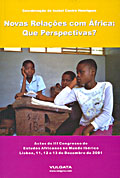 Autores: VáriosCoordenação e Prefácio: Isabel Castro HenriquesEditora: VulgataColecção: Tempos e Espaços Africanos, nº 4Colecção dirigida por: Isabel Castro Henriques e Joana Pereira LeitePrimeira edição: 2003Nº de páginas:	494Preço  31.25 euroTempos e Espaços Africanos : Organização de Edição: CEA/FLUL - Centro de Estudos Africanos da Faculdade de Letras da Universidade de LisboaPrefácioDando continuidade ao II Congresso de Estudos Africanos no Mundo Ibérico que se realizou em Madrid em Setembro de 1999, o III Congresso definiu como objectivo analisar não só a existência de relações privilegiadas com o continente e os seus problemas, mas pôr em evidência a revisão constante dos conceitos e das formas de intervenção. Em torno do tema "Novas Relações com África: Que Perspectivas?" os participantes organizaram as suas comunicações, parte das quais agora publicamos em português e em castelhano, após um processo de selecção que privilegiou a inovação, a reflexão e a crítica.Se esta obra é inicialmente consagrada ao estudo de questões epistemológicas e às construções imagéticas da África, é precisamente para permitir uma análise crítica e um balanço das escolhas, tanto teóricas como práticas, que nortearam as políticas de cooperação no último quartel do século XX.A perenidade de certas maneiras de classificar, de julgar e de gerir as relações com os Estados e as sociedades africanos não pode deixar de nos preocupar, na medida em que o continente vacila entre as duas maiores pragas que o minam: a guerra civil e a doença. Epidemias como a malária ou o sida reduzem de maneira evidente a capacidade de renovo biológico da África, e em alguns casos parecem arrastar fracções do continente para um terrível esvaziamento humano.É evidente que tais situações exigem a reorganização dos espaços africanos; o que poderia já estar em parte enunciado na substituição da OUA pela CA, instituição mais flexível, mais capaz, por consequência, de responder às urgências africanas. Se não faltam teóricos da ciência política, incluindo africanos, que acusam as formas democráticas de não estarem adaptadas às condições sociais e históricas do continente, convém ser mais preciso e menos derrotista: a África só pode liquidar as formas evidentes ou larvadas de guerra civil graças à democracia e ao respeito pelos direitos humanos.Nem de resto se podia compreender que o continente apenas pudesse importar os modelos totalitários, que não passam de formas teratológicas da democracia que infelizmente as gera. Por isso nos parece que o Mundo Ibérico não só deve manter os ensinos consagrados ao conhecimento da África, mas multiplicar as formas de colaboração, partindo do princípio que norteia esta obra: não há lições a dar, mas trabalho em comum a desenvolver. Só nestas condições de plena igualdade se poderão organizar as formas mais eficazes de cooperação.Isabel Castro HenriquesÍndicePREFÁCIOI. EPISTEMOLOGIA E CONSTRUÇÃO IMAGÉTICA DA ÁFRICAFerran lniesta : Despliegues teóricos tradicionales ante el discurso modernizanteAntónio Custódio Gonçalves: Novos olhares sobre África: desafios ao desenvolvimentoAlbert Roca: Epistemologías tradicionales y desarrollo en el África SubsaharianaAntónio Santamaria Pulido Integracion monetária y desarrollo: ?nuevas sugerencias para los procesos de integracion?Eduardo Medeiros: A historiografia moçambicana e a questão étnicaAlberto López Bargados: Paradojas de un estigma invisibile: Ias comunidades de harratin en África deI Oeste y el Magreb.Alfredo Margarido: Tarzan: paradigma da branquização da ÁfricaManuel Laranjeira Rodrigues de Areia : Para novas relações com África uma nova responsabilidade sobre o património cultural africanolI. SISTEMAS POLÍTICOS, IDEOLOGIAS E IDENTIDADES EM ÁFRICAEduardo Costa Dias: Marabouts, reformadores do Islão e política nos países senegâmbianosAlicia Campos Serrano: Democracia y política tardocolonial en África: el caso de Guinea EcuatorialJordi Tomàs: La dinamicas locales de Ia identidad etnica:una aproximacion aI caso de los Joola de Oussoye, Casamance (Senegal)Jordi Benet e Pepi Mula: Discurso y práctica de los grupos de élite africanos: el caso malianoJokin Alberdi e Zesar Martinez: Las tensiones entre Ia democratizacion deI Estado y Ia Asun García e Pili Abellan: legitimidad social de Ias estructuras indigenas: un estudio de Ia justicia comunitaria en SudafricaGerhard Seibert: Inside / Outside: What's a go on Exclusão social e igrejas cristãs sincréticas em MoçambiqueAlberto Oliveira Pinto: Nós, os Cabindas de D. Domingos José Franque no âmbito da literatura colonial portuguesaIII. PROCESSOS ECONÓMICOS, COOPERAÇÃO E GLOBALIZAÇÁOJoão Belo: Portugal e Espanha em África: uma frente com futuroItziar Ruiz-Giménez Arrieta: EI papel de Ia cooperación aI desarrollo en Ias relaciones África-OccidenteFilipe Coelho: O sector financeiro informal em África: virtualidades e limitaçõesGarlos Sangreman e Nuno Cunha: Teoria da cooperação. A evolução da concepção teórica de desenvolvimento e o modelo português de cooperação para o desenvolvimentoAntoni Castel: Angola y Mozambique, los dos objetivos de Ia política española en ÁfricaMercedes Jabardo: Ser africano en el Maresme. Inmigración y etnicidad en Ia formación de una comunidad de africanos en CatalufiaEduardo Bidaurrazaga: Problemática deI regionalismo en el África Austral ante el horizonte de sus relaciones futuras con Ia unión europeaAna Pauta Lopes Fernandes: A cooperação não governamental de desenvolvimento - A realidade portuguesa:Albert Farré Ventura: Estabilidad política y crecimiento económico: ortodoxias y heterodoxias deI proceso democratizador de Ia República de Uganda (1986-2001)Joan Gimeno : Vudú y política en Haití: elementos para una reflexiónCarlos Lopes: O sector informal urbano em Luanda e Maputo: contrastes e semelhançasAna Bénard da Costa: Famílias na periferia de Maputo: dinimicas internas e estratégias de sobrevivência e reprodução socialCristina Udelsmann Rodrigues: Empresas em Luanda: trabalhadores assalariados e estratégias de sobrevivênciaIsabel Lopes Cristóvão e João Ferreira Dias: Pescas em Angola: caracterização bio-económicaGemma Cairó i Céspedes e Artur Colom Jaén : EI alivio de Ia deuda en África: ?Hacia Ia reducción de Ia pobreza?IV: CONCLUSÕES DO CONGRESSO